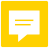 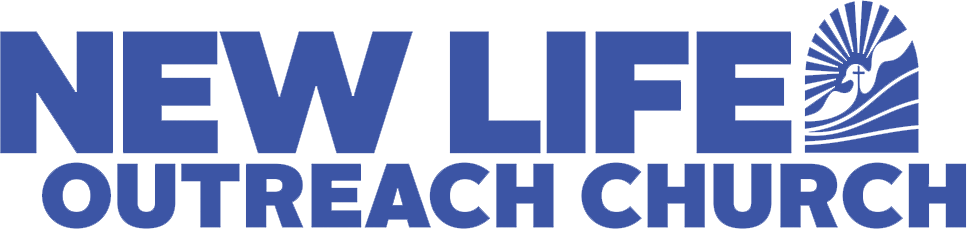 The Grow ExperiencestepTHREEdevelop your leadershipDeveloping Your Leadership“God has given each of you a gift from His great variety of spiritual gifts. Use them well to serve one another.”1 PETER 4:10 NLTLeadership is influence. Nothing more. Nothing less. It is about influencing others in a worthwhile cause. It is not dependent on titles or positions. It is dependent on people discovering their gifts and passions and then using them to make a difference in the lives of others.What stands in the way?“But Moses said to God, ‘Who am I, that I should go to Pharaoh and bring the Israelites out of Egypt?’ And God said, ‘I will be with you. And this will be the sign to you that it is I who have sent you: When you have brought the people out of Egypt, you will worship God on this mountain.”EXODUS 3:11–121.“Who am I?”   		 2.“What if they?”  		 3.“I have never.”  	 4.“Use someone else.”  	“But you are a chosen generation, a royal priesthood, a holy nation, His own special people, that you may proclaim the praises of Him who called you out of dark- ness into His marvelous light.”PETER 2:9 NKJVQualities of a Leader“It pleased Darius to appoint 120 satraps to rule throughout the kingdom, with three administrators  over them, one of whom was Daniel. The satraps were made accountable to them so that the king might not suffer loss. Now Daniel so distinguished himself among the administrators and the satraps by his exceptional qualities that the king planned to set him over the whole kingdom.”DANIEL 6:1–3We  	“When they saw the courage of Peter and John and realized that they were unschooled, ordinary men, they were astonished and they took note that these men had been with Jesus.”ACTS 4:13Develop your  	Develop your  	Develop your  	We  	“Jesus called them together and said, ‘You know that those who are regarded as rulers of the Gentiles lord it over them, and their high officials exercise authority over them. Not so with you. Instead, whoever wants to become great among you must be your servant, andwhoever wants to be first must be slave of all. For even the Son of Man did not come to be served, but to serve, and to give His life as a ransom for many.”MARK 10:42–45Be a  	Be a  	Be  	We pursue  	“People were overwhelmed with amazement. ‘He has done everything well, they said.”MARK 7:37Do	 Do them  	 Do  	We choose  	“…sorrowful, yet always rejoicing; poor, yet making many rich; having nothing, and yet possessing every- thing.”CORINTHIANS 6:10Be	 Be  	Be  	Next StepsAttend stepFOUR of the Growth Track.After completing Steps One, Two, and Three of the Growth Track, become a part of the Dream Team and begin making a difference in the lives of others at New Life.Complete a Dream Team application.At Step Four, complete your application and turn in.Connect with a Dream Team leader.At Step Four, participate in a one-on-one conversation with one of our team members during your orientation session to make a personal connection to the team.Serve Others. Get trained and equipped to fulfill your purpose by serving on the Dream Team!LEADER DECLARATIONBecause God has called me to serve my generation, I will value worship over wealth, “we” over “me,” character over comfort, service over status, and God’s purposes over possessions, positions, popularity, and pleasure. To my Lord and Savior Jesus Christ, I say: However, whenever, wherever, and whatever you ask me to do, my answer in advance is yes! Wherever you lead and whatever the cost, I’m ready anytime, anywhere. I want to be used by You in such a way that on that final day, I’ll hear You say, “Well done, good and faithful servant. Come on in, and let the eternal party begin!”Connect With Us!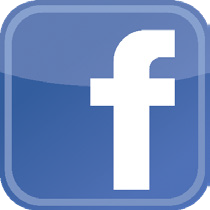 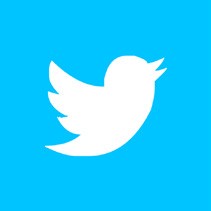 Go to our Website Newlife1.org or check us out on facebook or twitter to see whats new at New Life!There are so many ways you can stay in touch!Try joining a small group for an opportunity to build relationships and grow stronger in the Lord. Call the Church office @ (804)276-6767 and ask what small groups are available or stop by our Kiosk in the lobby.For more information on the Grow classes and joining a ministry you can call Forest Kincaid @ (804)276-6767